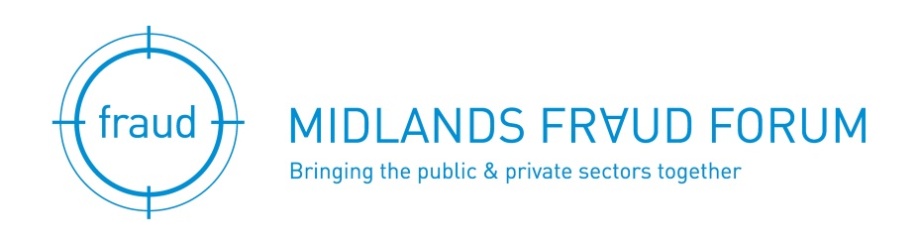 Tuesday 24 March 2014 – 8.30am to 11.15amHosted by KPMG LLPOne SnowHillBirminghamB4 6GHMasterclass Cyber Crime - the changing landscapeAGENDASpeakersDI Rob Harris, West Midlands Regional Cyber Crime UnitRob Harris started his policing career in 1989 when he joined Nottinghamshire Police as a constable. Spending his first few years on the beat Rob moved into criminal investigation in the mid-1990's, which has seen him undertake a variety of roles including financial investigation, and Hi-Tech crime. He transferred to Warwickshire Police in 2004, and in 2013 took up a role in the Regional Organised Crime Unit, which is a collaboration between the 4 forces in the West Midlands area (West Midlands Police, Warwickshire Police, West Mercia Police and Staffordshire Police). Within a few weeks of taking up this posting he was asked to set up a new Regional Cyber Crime Unit, which now sees him head up a team of officers dedicated to the investigation of cyber related criminality.Julie Bruce, Director, KPMG LLPJulie is a qualified chartered accountant and a Director in the KPMG Forensic Investigations and Compliance team across the Midlands.  Julie has over 15 years of financial investigations and has managed investigations both in the UK and overseas, across the public and private sectors.  Her investigation experience includes investigations into misappropriations of funds, theft, false accounting, kickbacks and procurement frauds and accounts manipulation / “black holes” as well as regulatory reviews into mis-selling. Julie has also conducted fraud and anti bribery and corruption risk assessments at a wide variety of clients including listed companies, financial sector clients and public sector organisationsPlease Note:  Your attendance at this event qualifies as an hourly equivalent of your CPD requirement provided your non accredited course allowance has not already been met.   Please ensure you sign the attendance register.REGISTRATION/APPLICATION FORMThe Masterclass is free for Midlands Fraud Forum members, or a substitute colleague from their organisation. Non-members can attend at a cost of £50.00 which includes membership of the Forum up to the date of our Annual Conference in February 2016. Registration for this event can now be made by members on the website using the link below:http://www.midlandsfraudforum.co.uk/event-1854139For non-members or replacement colleagues please complete the details below and return it to Sylvia Jones at info@midlandsfraudforum.co.uk or telephone 0121 356 1754I am unable to attend but would like a replacement from my company to attend, please see details below.Yes, I’d like to attend the Masterclass but I am not a member of Midlands Fraud Forum. I enclose a cheque for £50 payable to Midlands Fraud Forum. Please send me an invoice to the address below. Please complete the details below using capitals throughout. Members name    _______________________________________________________________Attendee name ______________________________________________________Job Title ____________________________ Company __________________________Address _______________________________________________________________	 ______________________________Postcode__________________________Telephone Number ______________________Email _____________________________08.30 amRegistration and Refreshments 09.00 amWelcome & introduction – Simon Albrighton09.05 amDI Rob Harris, West Midlands Regional Cyber Crime Unit – Cyber Crime and the Policing Landscape10.05 amCoffee10.20 amJulie Bruce, Director, KPMG LLP – The changing face of fraud11.00amStudent from Derby University – Presentation of research paper on the topic of Cyber Crime in connection with fraud and/or financial/economic crime11.10amQuestions to the speakers11.25 amClose